UNIVERSIDAD CATÓLICA SEDES SAPIENTIAEFACULTAD DE CIENCIAS DE LA SALUD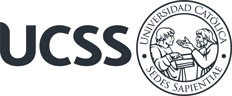  PARA OPTAR EL  DE , PerúTABLA DE CONTENIDOSRESUMENABSTRACTIntroducciónMateriales y MétodosResultadosDiscusiónConclusionesDeclaración de conflictos de interésDeclaración de financiamiento o agradecimientos, si correspondeReferencias bibliográficasResumenivAbstractvIntroducción6Materiales y Métodos7Resultados8Discusión9Conclusiones10Declaración de conflictos de interés11Declaración de financiamiento o agradecimientos, si corresponde11Referencias bibliográficas12